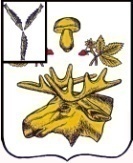 СОБРАНИЕБАЗАРНО-КАРАБУЛАКСКОГО МУНИЦИПАЛЬНОГО РАЙОНА САРАТОВСКОЙ ОБЛАСТИРЕШЕНИЕ« 29 »  ноября 2022г.                                                                                                    №  290В соответствии пунктом 5 части 1 статьи 23 Федерального закона от 2 марта 2007 года №25-ФЗ «О муниципальной службе в Российской Федерации»,  пунктом 4 статьи 7 Федерального закона от 15 декабря 2001 г. N 166-ФЗ «О государственном пенсионном обеспечении в Российской Федерации», Федеральным законом от 28 декабря 2013 г. N 400-ФЗ «О страховых пенсиях», частью 5 статьи 20 Федерального закона от 6 октября 2003 г. N 131-ФЗ «Об общих принципах организации местного самоуправления в Российской Федерации», Законом Саратовской области N 157-ЗСО «О некоторых вопросах муниципальной службы в Саратовской области»,руководствуясь Уставом Базарно-Карабулакского муниципального района Саратовской области, Собрание Базарно-Карабулакского муниципального района Саратовской области                                                РЕШИЛО:1. Утвердить Положение «О пенсии за выслугу лет депутатам, выборным должностным лицам местного самоуправления Базарно-Карабулакского муниципального района, осуществляющим свои полномочия на постоянной основе, и лицам, замещавшим должности муниципальной службы в органах местного самоуправления Базарно-Карабулакского муниципального района» согласно Приложению №1.   2. Признать утратившими силу:- решение Собрания Базарно-Карабулакского муниципального района Саратовской области № 42 от 28.07.2016г. о принятии Положения «О пенсии за выслугу лет депутатам, выборным должностным лицам местного самоуправления Базарно-Карабулакского муниципального района, осуществляющим свои полномочия на постоянной основе, и лицам, замещавшим должности муниципальной службы в органах местного самоуправления Базарно-Карабулакского муниципального района»;- решение Собрания Базарно-Карабулакского муниципального района Саратовской области № 26 от 26.12.2016г. о внесении изменений в решение Собрания Базарно-Карабулакского муниципального района от 28.07.2016г. №42 «О принятии Положения «О пенсии за выслугу лет депутатам, выборным должностным лицам местного самоуправления Базарно-Карабулакского муниципального района, осуществляющим свои полномочия на постоянной основе, и лицам, замещавшим должности муниципальной службы в органах местного самоуправления Базарно-Карабулакского муниципального района».3. Настоящее решение подлежит официальному опубликованию на официальном сайте администрации Базарно-Карабулакского муниципального района Саратовской области в сети «Интернет».4.  Настоящее решение вступает в силу с 01 января 2023 года. Председатель Собрания Базарно-Карабулакскогомуниципального района                                                                                   Л.П. КомароваГлава Базарно-Карабулакского муниципального района 				                                              О.А.ЧумбаевПриложение №1к решению Собрания Базарно-Карабулакского муниципального района Саратовской области от 29 ноября 2022 г. № 290ПОЛОЖЕНИЕО ПЕНСИИ ЗА ВЫСЛУГУ ЛЕТ ДЕПУТАТАМ, ВЫБОРНЫМ ДОЛЖНОСТНЫМЛИЦАМ МЕСТНОГО САМОУПРАВЛЕНИЯ БАЗАРНО-КАРАБУЛАКСКОГО МУНИЦИПАЛЬНОГОРАЙОНА, ОСУЩЕСТВЛЯВШИМ СВОИ ПОЛНОМОЧИЯ НА ПОСТОЯННОЙ ОСНОВЕ, И ЛИЦАМ, ЗАМЕЩАВШИМ ДОЛЖНОСТИ МУНИЦИПАЛЬНОЙ СЛУЖБЫВ ОРГАНАХ МЕСТНОГО САМОУПРАВЛЕНИЯ БАЗАРНО-КАРАБУЛАКСКОГО МУНИЦИПАЛЬНОГО РАЙОНА1. Общие положения1.1. Положение о пенсии за выслугу лет депутатам, выборным должностным лицам местного самоуправления Базарно-Карабулакского муниципального района, осуществлявшим свои полномочия на постоянной основе, и лицам, замещавшим должности муниципальной службы в органах местного самоуправления Базарно-Карабулакского муниципального района (далее по тексту - Положение), устанавливает основания возникновения права на пенсию за выслугу лет, порядок ее назначения, выплаты и перерасчета.1.2. Пенсия за выслугу лет устанавливается к страховой пенсии по старости (инвалидности), назначенной в соответствии с Федеральным законом от 28 декабря 2013 г. N 400-ФЗ «О страховых пенсиях» либо досрочно назначенной в соответствии с Законом Российской Федерации от 19 апреля 1991 г. N 1032-1 «О занятости населения в Российской Федерации», и выплачивается лицам, постоянно проживающим на территории Российской Федерации, имеющим стаж, дающий право на установление пенсии за выслугу лет, и освобожденным от замещаемых должностей по одному из оснований, предусмотренных настоящим Положением, только после назначения (досрочного оформления) страховой пенсии по старости (инвалидности).1.3. Выплата пенсии за выслугу лет производится за счет средств бюджета Базарно-Карабулакского муниципального района.1.4. Право на пенсию за выслугу лет в соответствии с настоящим Положением имеют:1) депутаты представительного органа Базарно-Карабулакского муниципального района, осуществлявшие свои полномочия на постоянной основе (далее по тексту - депутаты);2) выборные должностные лица местного самоуправления Базарно-Карабулакского муниципального района, осуществлявшие свои полномочия на постоянной основе – Глава Базарно-Карабулакского муниципального района(далее по тексту - выборные должностные лица);3) лица, замещавшие должности муниципальной службы в органах местного самоуправления Базарно-Карабулакского муниципального района (далее по тексту - муниципальные служащие).1.5. Выплата пенсии за выслугу лет производится администрацией Базарно-Карабулакского муниципального района.Администрация Базарно-Карабулакского муниципального районаведет Реестр лиц, получающих указанные выплаты за счет средств бюджета Базарно-Карабулакского муниципального района.1.6. Лицам, имеющимодновременно право на пенсию за выслугу лет в соответствии с настоящим Положением и право на получение пенсии за выслугу лет федеральных государственных гражданских служащих, пенсии за выслугу лет гражданам из числа работников летно-испытательного состава, пенсии государственных служащих субъектов Российской Федерации за счет средств бюджетов субъектов Российской Федерации, пенсии муниципальных служащих других муниципальных образований за счет средств местных бюджетов, ежемесячное пожизненное содержание или дополнительное пожизненное ежемесячное материальное обеспечение в соответствии с иными нормативными правовыми актами Российской Федерации, а также ежемесячные доплаты к пенсии по иным основаниям в соответствии с законодательством Российской Федерации, субъектов Российской Федерации или нормативными правовыми актами органов местного самоуправления выплачиваются либо пенсия за выслугу лет в соответствии с настоящим Положением, либо указанные выплаты по их выбору, за исключением случаев, указанных в п.1.7 настоящего Положения.1.7.Выплата пенсии за выслугу лет в соответствии с настоящим Положением осуществляется независимо от получения следующих выплат: ежемесячной доплаты к пенсии гражданам, назначенной на основании Федерального закона от 27 ноября 2001 года N 155-ФЗ «О дополнительном социальном обеспечении членов летных экипажей воздушных судов гражданской авиации»; дополнительного пожизненного ежемесячного материального обеспечения, назначенного на основании Указа Президента Российской Федерации от 27 декабря 1999 года N 1708 «О дополнительных мерах социальной поддержки Героев Советского Союза, Героев Российской Федерации и полных кавалеров ордена Славы - участников Великой Отечественной войны 1941-1945 годов»; дополнительного ежемесячного материального обеспечения, назначенного на основании Указа Президента Российской Федерации от 30 марта 2005 года N 363 «О мерах по улучшению материального положения некоторых категорий граждан Российской Федерации в связи с 60-летием Победы в Великой Отечественной войне 1941-1945 годов»; дополнительного ежемесячного материального обеспечения, назначенного на основании Указа Президента Российской Федерации от 1 августа 2005 года N 887 «О мерах по улучшению материального положения инвалидов вследствие военной травмы»; накопительной пенсии, назначенной на основании Федерального закона «О накопительной пенсии».2. Основания возникновения права на пенсиюза выслугу лет и порядок ее назначения депутатам,выборным должностным лицам2.1. Право на пенсию за выслугу лет имеют депутаты и выборные должностные лица, осуществлявшие после 16 декабря 1998 года свои полномочия на постоянной основе не менее трех лет и освобожденные от замещаемой должности в связи с прекращением полномочий (в том числе досрочно) и в этот период достигших пенсионного возраста или потерявших трудоспособность, и не применяются в случае прекращения полномочий указанных лиц по следующим основаниям:- удаления в отставку в соответствии со статьей 74.1 Федерального закона «Об общих принципах организации местного самоуправления в Российской Федерации»;- отрешения от должности в соответствии со статьей 74 Федерального закона «Об общих принципах организации местного самоуправления в Российской Федерации»;- вступления в законную силу обвинительного приговора суда;- выезда за пределы Российской Федерации на постоянное место жительства;-прекращения гражданства Российской Федерации либо гражданства иностранного государства - участника международного договора Российской Федерации, в соответствии с которым иностранный гражданин имеет право быть избранным в органы местного самоуправления, наличия гражданства (подданства) иностранного государства либо вида на жительство или иного документа, подтверждающего право на постоянное проживание на территории иностранного государства гражданина Российской Федерации либо иностранного гражданина, имеющего право на основании международного договора Российской Федерации быть избранным в органы местного самоуправления, если иное не предусмотрено международным договором Российской Федерации;- отзыва избирателями;-в связи с утратой доверия Президента Российской Федерации в случаях предусмотренных частью 6.1 статьи 36 Федерального закона «Об общих принципах организации местного самоуправления в Российской Федерации»;-несоблюдения ограничений, запретов, неисполнения обязанностей, установленных Федеральным законом от 25 декабря 2008 года N 273-ФЗ «О противодействии коррупции», Федеральным законом от 3 декабря 2012 года N 230-ФЗ «О контроле за соответствием расходов лиц, замещающих государственные должности, и иных лиц их доходам», Федеральным законом от 7 мая 2013 года N 79-ФЗ «О запрете отдельным категориям лиц открывать и иметь счета (вклады), хранить наличные денежные средства и ценности в иностранных банках, расположенных за пределами территории Российской Федерации, владеть и (или) пользоваться иностранными финансовыми инструментами»;- несоблюдения ограничений, установленных Федеральным законом от 06.10.2003 N 131-ФЗ (ред. от 30.12.2021) «Об общих принципах организации местного самоуправления в Российской Федерации»;- в случаях предусмотренных частями 1 и 2 статьи 73 Федерального закона «Об общих принципах организации местного самоуправления в Российской Федерации»;-совершения данными лицами преступлений коррупционной направленности, указанных в пункте 1 статьи 1 Федерального закона от 25 декабря 2008 года N 273-ФЗ «О противодействии коррупции». 2.2. Размер пенсии за выслугу лет депутатам и выборным должностным лицам исчисляется исходя из установленного решениями Собрания Базарно-Карабулакского муниципального района максимального размера должностных окладов по должностям муниципальной службы в органах местного самоуправления Базарно-Карабулакского муниципального района, действующихна дату замещения муниципальной должности.2.3. Пенсия за выслугу лет Главе Базарно-Карабулакского муниципального района,  исполняющему полномочияне менее трех лет, назначается в размере  75 процентов должностного оклада, установленного соответственно по должности Главы Базарно-Карабулакского муниципального районаи определенного в соответствии с п.2.5 настоящего положенияза вычетом страховой пенсии по старости (по инвалидности), фиксированной выплаты к страховой пенсии и повышений фиксированной выплаты к страховой пенсии, установленных всоответствии с Федеральным законом  от 28.12.2013 № 400-ФЗ «О страховых пенсиях» и (или) пенсии по государственному пенсионному обеспечению либо пенсии, назначенной в соответствии с Законом Российской Федерации от 19.04.1991 № 1032-1 «О занятости населения в Российской Федерации».2.4. Пенсия за выслугу лет заместителю Главы Базарно-Карабулакского муниципального района, депутатам, осуществлявшим свои полномочия на постоянной основе от трех  до пяти лет, назначается в размере 45 процентов должностного оклада, установленного по должности заместителя Главы Базарно-Карабулакского муниципального района и определенного в соответствии с п.2.5 настоящего положения, за вычетом страховой пенсии по старости (по инвалидности), фиксированной выплаты к страховой пенсии и повышенийфиксированной выплаты к страховой пенсии, установленных в соответствии с Федеральным законом  от 28.12.2013 № 400-ФЗ «О страховых пенсиях» и (или) пенсии по государственному пенсионному обеспечению либо пенсии, назначенной в соответствии с Законом Российской Федерации от 19.04.1991 № 1032-1  «О занятости населения в Российской Федерации».Пенсия за выслугу лет заместителю Главы Базарно-Карабулакского муниципального района, депутатам, осуществлявшим свои полномочия на постоянной основе свыше пяти лет, назначается в размере 75 процентов должностного оклада, установленного по должности заместителя Главы Базарно-Карабулакского муниципального районаи определенного в соответствии с п.2.5 настоящего положения,за вычетом страховой пенсии по старости (по инвалидности), фиксированной выплаты к страховой пенсии и повышений фиксированной выплатык страховой пенсии, установленных в соответствии с Федеральным законом  от 28.12.2013 № 400-ФЗ «О страховых пенсиях» и (или) пенсии по государственному пенсионному обеспечению либо пенсии, назначенной в соответствии с Законом Российской Федерации от 19.04.1991 № 1032-1 «О занятости населения в Российской Федерации».2.5. Размер пенсии за выслугу лет депутатам, выборным должностным лицамисчисляется по их выбору исходя из должности, замещавшейся на день достижения возраста, дающего право на страховую пенсию по старости (инвалидности), назначенную в соответствии с Федеральным законом от 28 декабря 2013 г. N 400-ФЗ "О страховых пенсиях" (дававшего право на трудовую пенсию по старости в соответствии с Федеральным законом от 17 декабря2001 г. N 173-ФЗ "О трудовых пенсиях в Российской Федерации"), либо по последней должности, полномочия по которой были прекращены.2.6. Размер пенсии за выслугу лет депутатам, выборным должностным лицам не может быть ниже фиксированной выплаты к страховой пенсии по старости (инвалидности), предусмотренной статьей 16 Федерального закон от 28.12.2013 года №400-ФЗ «О страховых пенсиях».3. Основания возникновения права на пенсию за выслугу лети порядок ее назначения муниципальным служащим3.1. Право на пенсию за выслугу лет  в соответствии с настоящим Положением имеют лица, замещающие должности муниципальной службы,  предусмотренные Реестром должностей муниципальной службы в Саратовской области, утверждаемым Законом Саратовской области, при наличии на момент увольнения с должности муниципальной службы стажа муниципальной службы, продолжительность которого для назначения пенсии за выслугу лет в соответствующем году определяется согласно приложению к Федеральному закону от 15.12.2001 № 166-ФЗ «О государственном пенсионном обеспечении в Российской Федерации» не менее стажа, указанного в приложении 1 к настоящему Положению, и уволенные с муниципальной службы  в органах местного самоуправления Базарно-Карабулакского муниципального района после 16 декабря 1998 года по следующим основаниям:а) ликвидация или реорганизация органа местного самоуправления Базарно-Карабулакского муниципального района (органа администрации Базарно-Карабулакского муниципального района, наделенного статусом юридического лица), а также сокращение численности или штата  муниципальных служащих в органах местного самоуправления Базарно-Карабулакского муниципального района;б) истечение срока трудового договора (контракта);в) достижение предельного возраста, установленного законодательством Российской Федерации для замещения должностей муниципальной службы;г) обнаружившееся несоответствие замещаемой должности муниципальной службы вследствие состояния здоровья, препятствующего продолжению муниципальной службы;д) собственное желание в связи с выходом на страховую пенсию по старости;е) соглашение сторон.3.2. Лица, уволенные с муниципальной службы по основаниям, предусмотренным подпунктами "б" - "е" пункта 3.1, имеют право на пенсию за выслугу лет, если они замещали должности муниципальной службы не менее 12 полных месяцев непосредственно перед увольнением.3.3. Размер пенсии за выслугу лет муниципальным служащим устанавливается в размере 2562 (две тысячи пятьсот шестьдесят два) рубля. 3.4. Стаж муниципальной службы, дающий право на назначение пенсии за выслугу лет, исчисляется на основании статьи 25 Федерального закона "О муниципальной службе в Российской Федерации".Периоды службы (работы), учитываемые при исчислении стажа муниципальной службы и дающие право на пенсию за выслугу лет, суммируются.4. Порядок назначения и выплаты пенсии за выслугу лет4.1.  Назначение пенсии за выслугу лет производится по заявлению,поданному заявителем на имя главы Базарно-Карабулакского муниципального района (Приложение №2 к Положению). При этом обращение за назначением пенсии за выслугу лет может осуществляться в любое время после возникновения права на пенсию за выслугу лет без ограничения каким-либо сроком.4.2. К заявлению о назначении пенсии за выслугу лет лицам, замещавшим должности муниципальной службы, прилагаются следующие документы:1)копия документа, удостоверяющего личность; 2)документ, подтверждающий регистрацию заявителя в системе индивидуального (персонифицированного) учета; 3)сведения о лицевом счете заявителя, открытом в кредитной организации;4)копия трудовой книжки (иной документ, подтверждающий стаж муниципальной службы) за периоды до 1 января 2020 года;5)справка о периодах муниципальной службы по форме (Приложение №3 к Положению);6)распоряжение руководителя соответствующего органа местного самоуправления Базарно-Карабулакского муниципального района о включении в стаж муниципальной службы иных периодов трудовой деятельности (при наличии);7)копия документа, подтверждающего назначение (досрочное оформление) страховой пенсии по старости (инвалидности) на срок ее назначения;8)копия распоряжения об увольнении с должности лица, замещавшего должность муниципальной службы.Документы, указанные в подпунктах 2,3,5,6,7,8 настоящего пункта Заявитель вправе представить по собственной инициативе.4.3. К заявлению о назначении пенсии за выслугу лет депутатам, выборным должностным лицам прилагаются следующие документы:1)копия документа, удостоверяющего личность; 2)документ, подтверждающий регистрацию заявителя в системе индивидуального (персонифицированного) учета; 3)сведения о лицевом счете заявителя, открытом в кредитной организации;4)копия трудовой книжки (иной документ, подтверждающий стаж муниципальной службы) за периоды до 1 января 2020 года;5)справка о периодах осуществления депутатами или выборными должностными лицами своих полномочий на постоянной основе;6)копия документа, подтверждающего назначение (досрочное оформление) страховой пенсии по старости (инвалидности) на срок ее назначения;7)копия правового акта о прекращении исполнения полномочий.Документы, указанные в подпунктах 2,3,5, 6, 7 настоящего пункта Заявитель вправе представить по собственной инициативе.4.4. Заявление о назначении пенсии за выслугу лет с резолюцией главы Базарно-Карабулакского муниципального района в течение одного рабочего дня направляется в сектор делопроизводства и кадровой работы администрации Базарно-Карабулакского муниципального района, осуществляющий полномочия в сфере назначения пенсии за выслугу лет.4.5. Назначение пенсии за выслугу лет возможно при предоставлении в полном объеме документов, предусмотренных пунктами 4.2 или 4.3 настоящего Положения.В случаях непредставления указанных документов в полном объеме сектор делопроизводства и кадровой работы администрации Базарно-Карабулакского муниципального района, осуществляющий полномочия в сфере назначения пенсии за выслугу лет, возвращает заявителю представленные им документы без рассмотрения.4.6. Сектор делопроизводства и кадровой работы администрации Базарно-Карабулакского муниципального района, осуществляющий полномочия в сфере назначения пенсии за выслугу лет, рассматривает заявление и представленные заявителем документы, осуществляет их проверку в течение 14 рабочих дней  со дня предоставления в полном объеме документов, указанных в пунктах 4.2 или 4.3 настоящего Положения.При наличии оснований, предусмотренных настоящим Положением, сектор делопроизводства и кадровой работы администрации Базарно-Карабулакского муниципального района, осуществляющий полномочия в сфере назначения пенсии за выслугу лет, готовит расчет размера пенсии за выслугу лет (при отсутствии оснований - мотивированное обоснование отказа в назначении пенсии за выслугу лет к страховой пенсии по старости (инвалидности) и направляет соответствующий проект муниципального правового акта главе Базарно-Карабулакского муниципального района для принятия решения.4.7. На основании представленного в сектор делопроизводства и кадровой работы администрации Базарно-Карабулакского муниципального района, осуществляющий полномочия в сфере назначения пенсии за выслугу лет, расчета размера пенсии за выслугу лет (мотивированного обоснования отказа) глава Базарно-Карабулакского муниципального района издает муниципальный правовой акт о назначении пенсии за выслугу лет (отказе в назначении пенсии за выслугу лет).Сектор делопроизводства и кадровой работы администрации Базарно-Карабулакского муниципального района, осуществляющий полномочия в сфере назначения пенсии за выслугу лет, в течение 5 рабочих дней со дня издания главой Базарно-Карабулакского муниципального района соответствующего муниципального правового акта извещает заявителя о принятом решении в письменной форме.4.8. Пенсия за выслугу лет назначается и выплачивается со дня подачи заявления, но не ранее дня, следующего за днем увольнения (прекращения исполнения полномочий) и назначения (досрочного оформления) страховой пенсии по старости (инвалидности) на срок ее назначения.4.9.Выплата пенсии за выслугу лет производится уполномоченным органом один раз в месяц по желанию заявителя через кредитную организацию путем зачисления сумм пенсии на счет заявителя в этой кредитной организации либо через организации почтовой связи и иные организации, занимающиеся доставкой пенсий, путем вручения сумм пенсии на дому или кассе организации, производящей доставку.5. Основания приостановления, прекращениявыплаты пенсии за выслугу лет5.1. При замещении лицом, получающим пенсию за выслугу лет, вновь должностей государственной гражданской службы (государственной службы), муниципальной службы или исполнении им полномочий депутата или выборного должностного лица местного самоуправления, выезда за пределы Российской Федерации выплата пенсии за выслугу лет приостанавливается со дня замещения соответствующей должности, выезда за пределы Российской Федерации.Лицо, получающее пенсию за выслугу лет, обязано в течение 5 рабочих дней письменно уведомить главу Базарно-Карабулакского муниципального района о своем назначении на должность государственной гражданской службы (государственной службы), муниципальной службы или исполнении полномочий депутата или выборного должностного лица местного самоуправления, выезда за пределы Российской Федерации.5.2. При увольнении с государственной гражданской службы (государственной службы), муниципальной службы или прекращении полномочий депутата, выборного должностного лица местного самоуправления, возвращении на постоянное место жительства в Российскую Федерацию выплата пенсии за выслугу лет возобновляется со дня, следующего за днем увольнения (прекращения полномочий), регистрации по месту жительства в Российской Федерации, по письменному заявлению, представленному лицом в сектор делопроизводства и кадровой работы администрации Базарно-Карабулакского муниципального района, осуществляющий полномочия в сфере назначения пенсии за выслугу лет. 5.3. Выплата пенсии за выслугу лет прекращается в случае смерти лица, получающего пенсию за выслугу лет, а также в случае признания его в установленном порядке умершим или безвестно отсутствующим - с 1-го числа месяца, следующего за месяцем, в котором наступила смерть пенсионера, либо вступило в силу решение суда об объявлении его умершим или решение суда о признании его безвестно отсутствующим.Начисленные суммы пенсии за выслугу лет, причитавшиеся пенсионеру в текущем месяце и оставшиеся неполученными в связи с его смертью в указанном месяце, выплачиваются членам его семьи в порядке, предусмотренном Федеральным законом от 28 декабря 2013 года N 400-ФЗ "О страховых пенсиях". 6.Порядок  перерасчета пенсии за выслугу лет6.1. Размер пенсии за выслугу лет пересчитывается в следующих случаях:1) при изменении учитываемого (учитываемых) при исчислении размера пенсии размера (размеров) страховой пенсии по старости (страховой пенсии  по инвалидности), фиксированной выплаты к страховой пенсии, повышений фиксированной выплаты к страховой пенсии, установленных в соответствии с Федеральном законом  от 28.12.2013 № 400-ФЗ «О страховых пенсиях», и (или) пенсии по государственному пенсионному обеспечению либо пенсии в соответствии с Законом Российской Федерации от 19.04.1991 № 1032-1 «О занятости населения в Российской Федерации» - по заявлению получателя пенсии;2) при переводе с одного вида пенсии, установленного в соответствии с федеральными законодательством и учитываемого при исчислении размера пенсии, на другой вид пенсии, установленный федеральным законодательством - по заявлению получателя пенсии;3) при предоставлении лицом дополнительных документов, подтверждающих период замещения муниципальной должности и (или) стаж муниципальной службы, который не был учтен при назначении ему пенсии, - по заявлению получателя пенсии. 6.2. Перерасчет размера пенсии за выслугу лет производится:1) с 1-го числа месяца, следующего за месяцем, в котором наступили обстоятельства, послужившие основанием для перерасчета пенсии в соответствии с настоящим Положением;2) с даты обращения в письменной форме получателя пенсии за ее перерасчетом.Приложение N 1к Положениюо пенсии за выслугу лет депутатам, выборным должностнымлицам местного самоуправления Базарно-Карабулакского муниципальногорайона, осуществлявшим свои полномочия на постоянной основе,и лицам, замещавшим должности муниципальной службы в органахместного самоуправления Базарно-Карабулакского муниципального районаСТАЖ МУНИЦИПАЛЬНОЙСЛУЖБЫ ДЛЯ НАЗНАЧЕНИЯ ПЕНСИИ ЗА ВЫСЛУГУ ЛЕТПриложение N 2к Положениюо пенсии за выслугу лет депутатам, выборным должностнымлицам местного самоуправления Базарно-Карабулакского муниципальногорайона, осуществлявшим свои полномочия на постоянной основе,и лицам, замещавшим должности муниципальной службы в органах местного самоуправления Базарно-Карабулакского муниципального района                                   Главе Базарно-Карабулакского муниципального района                                   ________________________________________                                                   (Ф.И.О.)                                   от _____________________________________                                                   (Ф.И.О.)                                                                      ________________________________________проживающего (ей) по адресу:_________________________                                   ________________________________________                                    (место регистрации по месту жительства)                                   Телефон ________________________________                                   ________________________________________                                    адрес электронной почты (при наличии)ЗаявлениеВ   соответствии   с   Решением   Собрания   Базарно-Карабулакскогомуниципального  района  от ______________ N _____ прошу назначить мне пенсию завыслугу лет (возобновить выплату, произвести перерасчет пенсии за выслугу лет) к страховой пенсии по старости (инвалидности), назначенной в соответствии с Федеральным законом от 28 декабря 2013 г. N 400-ФЗ «О страховых пенсиях» / досрочно оформленной в соответствии с Законом Российской Федерации от 19 апреля 1991 г. N 1032-1 «О занятости населения в Российской Федерации» (нужное подчеркнуть).Страховую пенсию получаю _______________________________в__________________                                                                       (вид пенсии)__________________________________________________________________________.(наименование органа, осуществляющего пенсионное обеспечение)С    обстоятельствами,   влекущими   прекращение,   приостановление   ивозобновление   выплаты   пенсии  за  выслугу  лет  депутатам, выборным должностным лицам местного самоуправления Базарно-Карабулакского муниципального района, осуществлявшим свои полномочия на постоянной основе, и лицам, замещавшим должности муниципальной службы в органах местного самоуправления Базарно-Карабулакского муниципального района сроками прекращения, приостановленияи  возобновления  выплаты  пенсии  за выслугу лет, а также порядком выплатыпенсии за выслугу лет при перемене места жительства ознакомлен.-------------------------------- Линия отреза -----------------------------(оборотная сторона)Обязуюсь сообщить в администрацию Базарно-Карабулакского  муниципального районав  течение  5  календарных  дней  о  наступлении следующих обстоятельств: озамещении  государственной  должности Российской Федерации, государственнойдолжности  субъекта  Российской Федерации, замещаемой на постоянной основе,должности  государственной  гражданской  службы,  муниципальной  должности,замещаемой  на  постоянной  основе, или о замещении должности муниципальнойслужбы,  о  поступлении  на  иную оплачиваемую работу;о назначении выплат,указанных  в  п.1.6 Положения "О пенсии за выслугу лет депутатам, выборнымдолжностным  лицам  местного  самоуправления  Базарно-Карабулакского муниципальногорайона,  осуществлявшим  свои  полномочия  на  постоянной  основе,и лицам,замещавшим должности муниципальной службы в органах местного самоуправленияБазарно-Карабулакского  муниципального  района", при  получении  которых  исключеноодновременное получение пенсии за выслугу лет; о прекращении выплаты пенсиипо инвалидности; о выезде за пределы Российской Федерации.Согласен  на  обработку  своих  персональных  данных  при сохранении ихконфиденциальности  в  соответствии  с  Федеральным законом "О персональныхданных".Прошу  перечислять  назначенную мне пенсию за выслугу лет (выбрать один из вариантов):┌──┐│  │ на почтовое отделение N ______________________________________________└──┘┌──┐│  │ в кредитную организацию: _____________________________________________└──┘                       (наименование и реквизиты кредитной организации)       ┌─┬─┬─┬─┬─┬─┬─┬─┬─┬─┬─┬─┬─┬─┬─┬─┬─┬─┬─┬─┐счет N │ │ │ │ │ │ │ │ │ │ │ │ │ │ │ │ │ │ │ │ │       └─┴─┴─┴─┴─┴─┴─┴─┴─┴─┴─┴─┴─┴─┴─┴─┴─┴─┴─┴─┘"__" __________ 20__ года                     _____________________________                                                   (подпись заявителя)    Заявление зарегистрировано: "__" ___________ 20__ года N ______________                                  (дата регистрации)___________________________________________________________________________  (подпись, Ф.И.О., должность специалиста, зарегистрировавшего заявление)----------------------------- Линия отреза -------------------------------Расписка    Заявление и документы гражданина ______________________________________о  назначении  пенсии  за  выслугу  лет приняты "__" ___________ 20__ года,зарегистрированы за N __________.___________________________________________________________________________             (Ф.И.О., подпись специалиста, контактный телефон)Приложение 3к Положениюо пенсии за выслугу лет депутатам,выборным должностным лицам местногосамоуправления Базарно-Карабулакского муниципального района,осуществлявшим свои полномочия на постоянной основе,и лицам, замещавшим должности муниципальной службыв органах местного самоуправленияБазарно-Карабулакского муниципального районаСПРАВКАо периодах муниципальной службы, учитываемыхпри исчислении стажа муниципальной службы__________________________________________________________________________,(фамилия имя отчество)замещавшего должность муниципальной службы _______________________________,(наименование должности)дающего право на ежемесячную доплату к трудовой пенсии:    Глава Базарно-Карабулакского муниципального района ____________________________________    М.П.    Заведующий сектором делопроизводства и  кадровой работы    администрации Базарно-Карабулакского    муниципального района              ____________________________________    Дата выдачи справки _____________________Об утверждении Положения «О пенсии за выслугу лет депутатам, выборным должностным лицам местного самоуправления Базарно-Карабулакского муниципального района, осуществляющим свои полномочия на постоянной основе, и лицам, замещавшим должности муниципальной службы в органах местного самоуправления Базарно-Карабулакского муниципального района»Год назначения пенсии за выслугу летСтаж для назначения пенсии за выслугу лет в соответствующем году201715 лет 6 месяцев201816 лет201916 лет 6 месяцев202017 лет202117 лет 6 месяцев202218 лет202318 лет 6 месяцев202419 лет202519 лет 6 месяцев2026 и последующие годы20 летN п/пNN записей в трудовой книжкеПринятУволенНаименование организацииДолжность